Please submit to Abby Lehman at abby.lehman@tulsaeducare.org or Andrea Amaya at andreaa@tulsaeducare.org.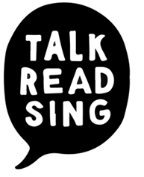 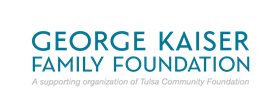 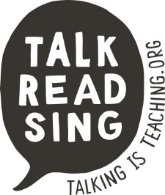 Organización:  ______________________________________________________     FECHA/HORA:  _______________________________Organización:  ______________________________________________________     FECHA/HORA:  _______________________________Organización:  ______________________________________________________     FECHA/HORA:  _______________________________Organización:  ______________________________________________________     FECHA/HORA:  _______________________________Organización:  ______________________________________________________     FECHA/HORA:  _______________________________Organización:  ______________________________________________________     FECHA/HORA:  _______________________________Organización:  ______________________________________________________     FECHA/HORA:  _______________________________Parent or Caregiver's Name
(Nombre del padre o encargado)Parent or Caregiver's Name
(Nombre del padre o encargado)# of Adults
Present
(Adultos presentes)# of Children
Present
(Niños presentes)Age(s) of Chidren Present
(Edad de niños presentes)Phone Number
(Número de teléfono)Email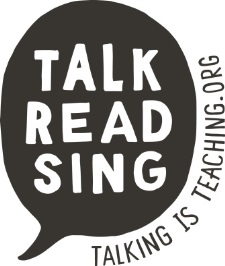 